مدت اعتبار  پیشنهاد به مدت یک ماه میباشد.شرکت در رد یا پذیرش هر یک از پیشنهادها مختار میباشد. در ضمن به پیشنهادهای فاقد امضاء، مشروط، مبهم، مخدوش و پیشنهادهایی که پس از موعد مقرر واصل شوند، ترتیب اثر داده نخواهد شد. بدیهی است درج هرگونه شرایط و ذکر جزئیات، باعث ابطال فرم پیشنهاد قیمت خواهد شد.امضا و مهر فروشنده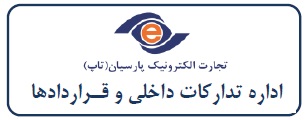 تاریخ:نام فروشنده:نام فروشنده:نام فروشنده:نام فروشنده:کد اقتصادی:کد اقتصادی:کد اقتصادی:کد اقتصادی:آدرس فروشنده:آدرس فروشنده:آدرس فروشنده:آدرس فروشنده:شماره تماس:شماره تماس:شماره تماس:شماره تماس:ردیفشرح کالا و خدماتتعداد / مقدارمبلغ کل (ریال)مبلغ کل (ریال)جمع مبلغ کل بعلاوه مالیات بر ارزش افزوده (ريال)جمع مبلغ کل بعلاوه مالیات بر ارزش افزوده (ريال)جمع مبلغ کل بعلاوه مالیات بر ارزش افزوده (ريال)1تعداد حداقل 90.000 تماس موفق درماه322345678910مجموع ( ریال )مجموع ( ریال )مجموع مبلغ بعلاوه مالیات بر ارزش افزوده ( به حروف)مجموع مبلغ بعلاوه مالیات بر ارزش افزوده ( به حروف)